Application to be an Individual member The New South Wales Council for Intellectual Disability.Membership paymentThis form will be a tax invoice when you make your payment.Tick how you will pay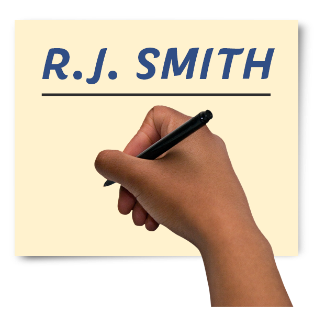 Your name_________________________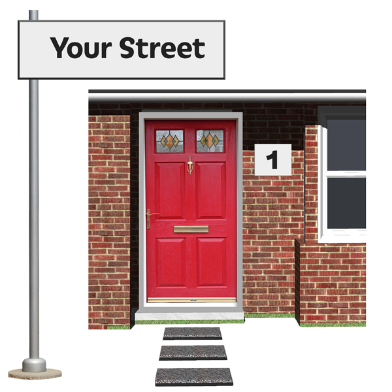 Address ____________________________________________________________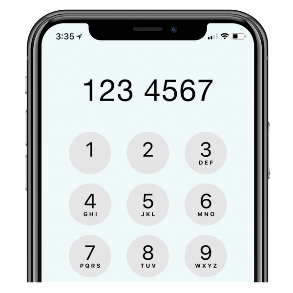 Phone number  ______________________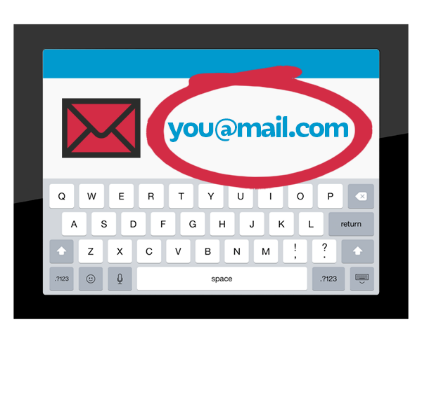 Email _______ ______________________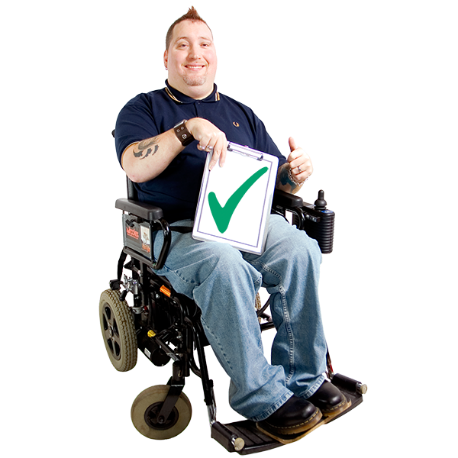 Membership AgreementI have read and understood CID’s Ethical Framework and I agree to follow the Ethical Framework as a member of CID.You can read the Ethical Framework of our website Ethical Framework - Council for Intellectual Disability (cid.org.au) or contact CID for a copy.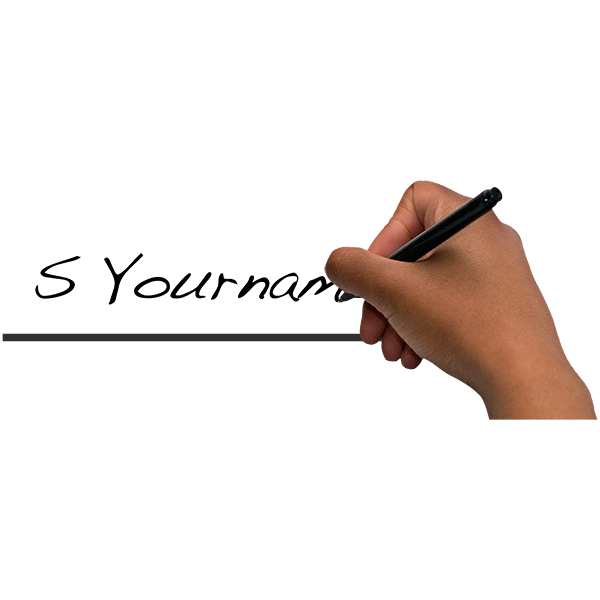 My signature ______________________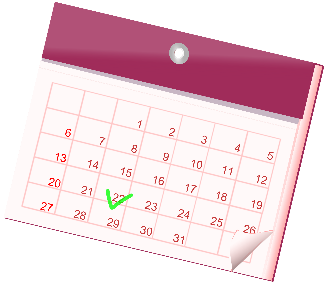 Date  ____________________________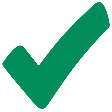 CID has different types of membership.  Tick the box next to the membership you want to apply for.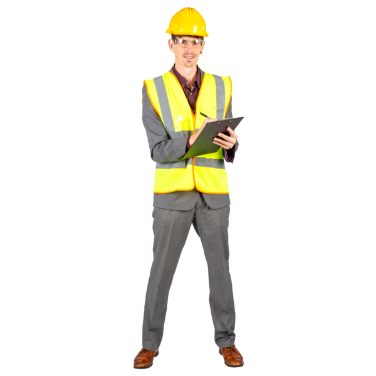 Person in paid work $35 Includes GST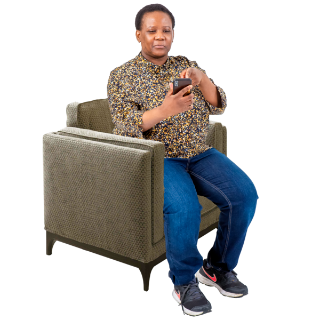 Person not in paid work $15 Includes GST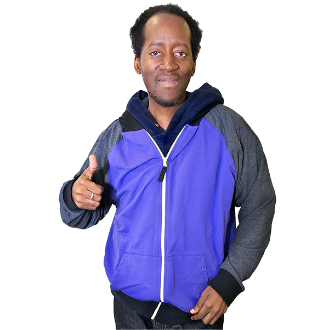 Person with intellectual disability Free 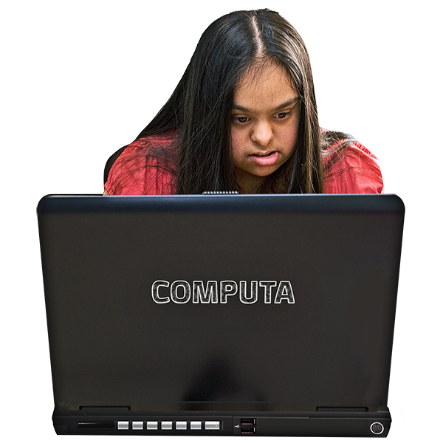 Online (EFY) Pay the membership fee toAccount name  NSW Council for Intellectual DisabilityBSB      062 003Account Number 10012767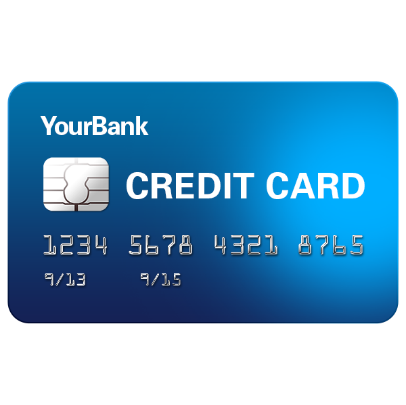 Credit Card When we get this form we will send an invoice to tell you how to pay by credit card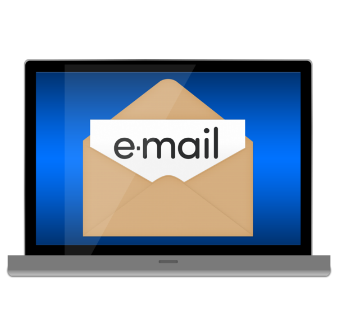 Email the membership form to  info@cid.org.au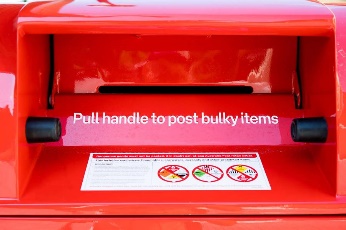 Post to Council for Intellectual DisabilityLevel 2, 418A Elizabeth St, Surry Hills 2010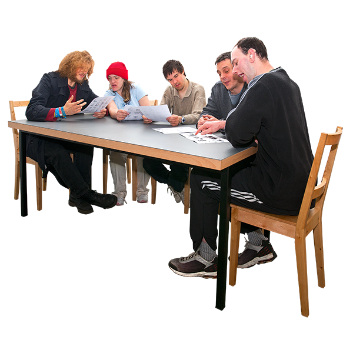 When we get the form The Board will decide if you can be a member.CID will tell you what the Board decides.